АДМИНИСТРАЦИЯ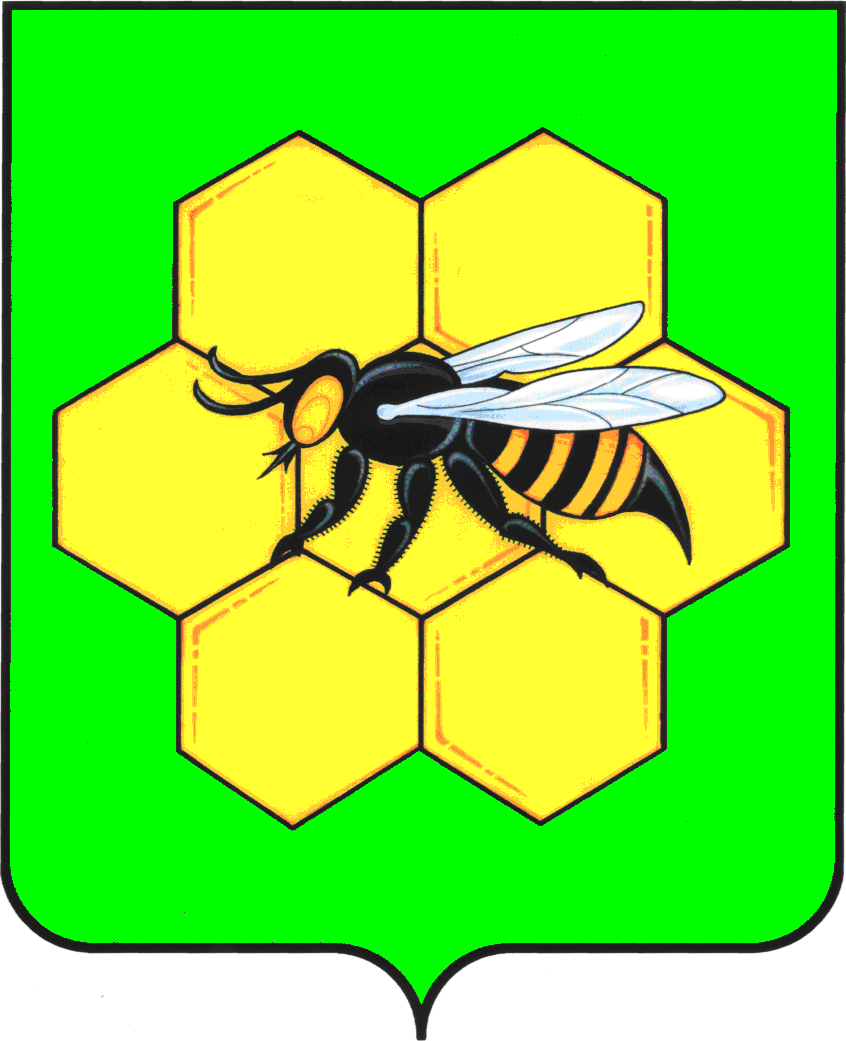 МУНИЦИПАЛЬНОГО РАЙОНА ПЕСТРАВСКИЙСАМАРСКОЙ ОБЛАСТИПОСТАНОВЛЕНИЕ______________________№___________О внесении изменений в постановление администрации муниципального района Пестравский Самарской области от 26.10.2016 года № 603 «Об утверждении административного регламента предоставления муниципальной услуги  «Предоставление дополнительного образования детей в муниципальных образовательных организациях. Реализация дополнительных общеобразовательных предпрофессиональных и общеразвивающих программ» В соответствии Федеральным закона от 29 декабря 2012 года № 273-ФЗ «Об образовании в Российской Федерации», Приказом Министерства культуры Российской Федерации от 14.08.2013 года № 1145 «Об утверждении Порядка приёма на обучение по дополнительным предпрофессиональным программам в области искусств», руководствуясь статьями 41, 43 Устава муниципального района Пестравский, администрация муниципального района Пестравский ПОСТАНОВЛЯЕТ:1. Внести в постановление администрации муниципального района Пестравский Самарской области от 26.10.2016 года № 603 «Об утверждении административного регламента предоставления муниципальной услуги  «Предоставление дополнительного образования детей в муниципальных образовательных организациях. Реализация дополнительных общеобразовательных предпрофессиональных и общеразвивающих программ» (далее - постановление)  следующие изменения:1.1. наименование приложения № 1 к постановлению изложить в новой редакции:«Административный регламент предоставления муниципальной услуги  «Предоставление дополнительного образования детей в муниципальных образовательных организациях. Реализация дополнительных общеобразовательных предпрофессиональных и общеразвивающих программ» (далее - административный регламент);1.2.  абзац 1 п. 1.3.2. раздела 1 административного регламента изложить в новой редакции:«1.3.2. Информацию о порядке и сроках  предоставления муниципальной  услуги можно получить:- в  администрации муниципального района Пестравский Самарской области (далее – орган);»;1.3. п.п. 1. п.2.2. раздела 2. административного регламента изложить в новой редакции:«1) в части информирования заявителей о предоставлении муниципальной услуги, а также контроля за деятельностью образовательных учреждений по предоставлению муниципальной услуги:  -  администрацией муниципального района Пестравский Самарской области;»;1.4. п. 3.2. раздела 3. административного регламента изложить в новой редакции:«3.2. Проведение приемных экзаменов, зачисление ребёнка на обучение.При приёме поступающих, Учреждение обязано ознакомить поступающего и (или) его родителей (законных представителей) со своим уставом, с лицензией на осуществление образовательной деятельности, со свидетельством о государственной аккредитации, с образовательными программами и другими документами, регламентирующими организацию и осуществление образовательной деятельности, права и обязанности обучающихся. При проведении приема на конкурсной основе поступающему предоставляется также информация о проводимом конкурсе и об итогах его проведения.Ответственный исполнитель сообщает получателю муниципальной услуги либо законному представителю о дате проведения и содержании вступительного испытания либо в момент приема заявления, либо  позже  по  контактным  данным,  оставленным  заказчиком образовательных услуг.Прием на обучение по дополнительным предпрофессиональным программам в области искусств, проводится на основании результатов индивидуального отбора, проводимого в целях выявления лиц, имеющих необходимые для освоения соответствующей образовательной программы творческие способности и физические данные.Для организации проведения приема в Учреждение и  его структурном подразделении, формируются комиссии по индивидуальному отбору поступающих. Комиссия по индивидуальному отбору поступающих формируется по каждой дополнительной предпрофессиональной общеобразовательной программе в области искусств отдельно. Состав комиссии, порядок формирования и работы комиссии определяются приказом директора Учреждения. Для проведения индивидуального отбора поступающих в первый класс, Учреждение проводит вступительный экзамен  в форме творческих заданий с целью выявления творческих способностей поступающих. Проведение приемных экзаменов осуществляется специалистами – преподавателями, уполномоченными руководителем Учреждения на основании приказа о приемной комиссии.Правила  прохождения  вступительных  испытаний  устанавливаются Учреждением самостоятельно. Порядок проведения индивидуального отбора поступающих по дополнительным  общеобразовательным предпрофессиональным программам устанавливается Министерством культуры Российской Федерации, по дополнительным общеобразовательным общеразвивающим программам - Учреждением.На обучение в рамках платных образовательных услуг приемные испытания не проводятся.Приёмные испытания проводятся в конце мая или начале июня в течение одного-двух дней. Обучающиеся, проходившие обучение ранее в другой детской музыкальной школе (детской школе искусств), могут быть приняты в порядке перевода только при наличии свободных мест в данном Учреждении. Решение о результатах приема в Учреждение принимается комиссией на закрытом заседании простым большинством голосов членов комиссии, участвующих в заседании, при обязательном присутствии председателя комиссии или его заместителя. При равном числе голосов председательствующий на заседании комиссии обладает правом решающего голоса. На каждом заседании комиссии ведется протокол, в котором отражается мнение всех членов комиссии.Комиссия передает сведения об указанных результатах директору Учреждения не позднее следующего рабочего дня после принятия решения о результатах отбора. Протоколы заседаний комиссии либо выписки из протоколов хранятся в личном деле обучающегося, поступившего в образовательную организацию на основании результатов отбора поступающих, в течение всего срока хранения личного дела.По результатам вступительных испытаний директором Учреждения издается приказ о зачислении.Результаты по каждой форме проведения индивидуального отбора объявляются не позднее трех рабочих дней после проведения приема. Объявление результатов осуществляется путем размещения пофамильного списка-рейтинга с указанием оценок, полученных каждым поступающим, на информационном стенде, а также на официальном сайте образовательной организации.Дополнительный индивидуальный отбор поступающих осуществляется в случае наличия свободных мест, в сроки, установленные образовательной организацией (но не позднее 29 августа), в том же порядке, что и отбор поступающих, проводившийся в первоначальные сроки.Основания для отказа в предоставлении муниципальной  услуги изложены в пункте 2.9 настоящего Регламента.Документы, полученные от заявителя, вносятся в личное дело, подлежат хранению в Учреждении в течение всего времени обучения.Лицами, ответственными за предоставление данной административной процедуры, являются члены приемной комиссии.Результатом процедуры является принятие решения о зачислении либо об отказе в зачислении на обучение.».1.5. приложение № 1 к административному регламенту изложить в новой редакции, согласно приложению к настоящему постановлению.Опубликовать настоящее постановление в районной газете «Степь» и разместить на официальном Интернет-сайте муниципального района Пестравский. Контроль за выполнением настоящего постановления возложить на заместителя Главы муниципального района Пестравский по социальным вопросам (Прокудина О.Н.)Глава муниципального районаПестравский                                                                                      А.П.ЛюбаевКозленко Э.В. 88467422332Информация о месте нахождения, графике работы, адрес официального сайта в сети Интернет, иные реквизиты исполнителя муниципальной услуги.Администрация муниципального района Пестравский.Место нахождения, время работы, телефон и электронный адрес:446160, Самарская область, с. Пестравка, ул. Крайнюковская д. 84Время работы: понедельник – пятница 8.00 – 17.00 перерыв 12.00 – 13.00 суббота, воскресенье – выходной день телефон: (84674) 2-15-44электронный адрес: http://www.pestravsky.ru;Муниципальное бюджетное образовательное учреждение дополнительного образования «Детская музыкальная школа» села Пестравка.Место нахождения, время работы, телефон и электронный адрес: 446160, Самарская область, с. Пестравка, ул. Крайнюковская д.63,Время работы Учреждения: понедельник – суббота 8.00 – 20.00 воскресенье – выходной день телефон: (84674) 2-23-32электронный адрес: pestmusschool@mail.ru;Структурном подразделение села Марьевка.Место нахождения структурного подразделения, время работы, телефон и электронный адрес: 446172, Самарская область, с. Марьевка, ул. Пенькова д.32,Время работы Учреждения: понедельник – суббота  08.00– 20.00 воскресенье – выходной день телефон: (84674) 4-46-30электронный адрес: lawina8list@.ru.Приложение № 1к административному регламенту                                              предоставления муниципальной услуги«Предоставление дополнительного образования детей в муниципальных образовательных организациях.Реализация дополнительных общеобразовательных предпрофессиональных  и  общеразвивающих программ»